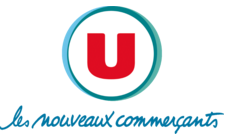 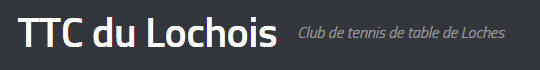 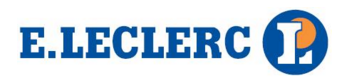 TOURNOI DE TENNIS DE TABLEFICHE D’INSCRIPTION Samedi 04 Juin 2016 Nom :   .....................Prénom :   ................. Assisterez-vous au repas du soir ?   ❒ Oui ❒ Non Licencié du club ?       ❒ Oui ❒ Non SI NON LICENCIÉ DU CLUB :Né le :   .. /.. /.... Adresse :   ................................................ Code postal :  .........                           Ville :   ............................Email :   ................................................ VEUILLEZ REMPLIR CETTE FICHE OU ENVOYER UN MAIL AVEC LES INFORMATIONS CI-DESSUS A L’ADRESSE : antony@ttcl.fr **************************************************************** 
TOURNOI : 3€ TOURNOI + REPAS : 13€ **************************************************************** 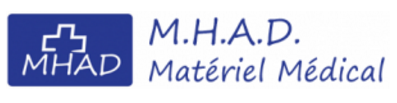 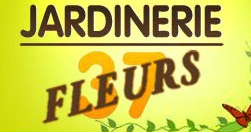 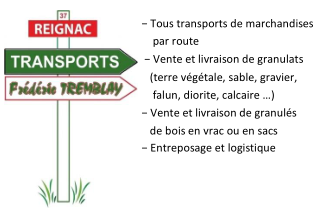 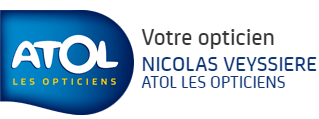 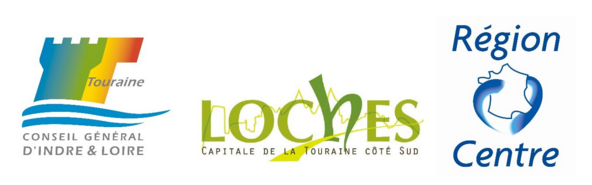 